FIGURESRenewable Energy Policy in Indonesia: The Qur'anic Scientific Signals in Islamic Economics PerspectiveFigure 1: National Energy Policy in Indonesia 2017Figure 2: National Energy Policy for Sustainable Development in IndonesiaGrafik 1: Energy Subsidy Development in Indonesia 2012 – 2016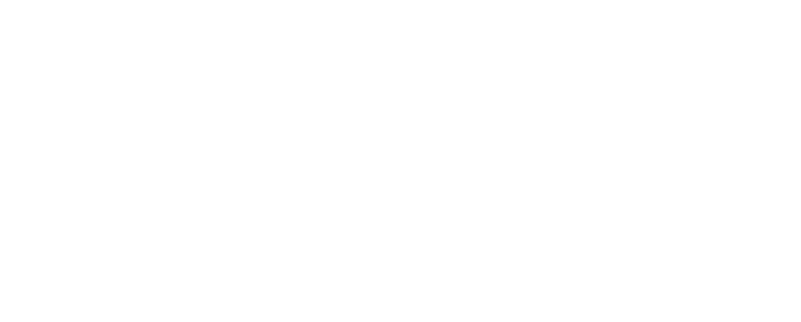 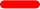 Figure 3: Renewable Energy Sources in the Qur'anFigure 4: Qur'anic Philosophy on Human, Environment and EnergyFigure 5: Maqashid Shariah (Islamic Law Objectives) on Renewable Energy